1.15	to harmonize the use of the frequency band 12.75-13.25 GHz (Earth-to-space) by earth stations on aircraft and vessels communicating with geostationary space stations in the fixed-satellite service globally, in accordance with Resolution 172 (WRC-19);IntroductionWRC-23 agenda item 1.15 calls for studies on the possible operation of A-ESIM and M-ESIM communicating with geostationary space stations in the fixed-satellite service in the frequency band 12.75-13.25 GHz (Earth-to-space). The use of the frequency band 12.75-13.25 GHz by geostationary-satellite networks in the fixed-satellite service is subject to RR Appendix 30B, which contains a worldwide fixed-satellite service allotment Plan and assignments in the List and has its own regulatory procedures and technical criteria.–	Method A: This method proposes no changes to the RR and suppression of Resolution 172 (WRC-19) due to the existence of various uncertainties in the implementation of several courses of action referred to in the potential Resolution associated with Method B.–	Method B: This method proposes to add a new footnote No. 5.A115 in RR Article 5 and a reference to a new WRC Resolution providing the conditions for the operation of ESIM and protection of the services to which the frequency bands are allocated, and consequential suppression of Resolution 172 (WRC-19).ProposalsAPT Members are considering supporting Methods A or B.However, when Method B is considered at WRC-23, APT common proposals for WRC-23 agenda item 1.15 are as shown below:ARTICLE 5Frequency allocationsSection IV – Table of Frequency Allocations
(See No. 2.1)

MOD	ACP/62A15/1#187411.7-13.4 GHzADD	ACP/62A15/2#18755.A115	The operation of earth stations in motion on board aircraft and vessels communicating with geostationary space stations in the fixed-satellite service in the frequency band 12.75-13.25 GHz (Earth-to-space) shall be subject to the application of Resolution [ACP-A115] (WRC-23).     (WRC-23)ADD	ACP/62A15/3#1876DRAFT new RESOLUTION [ACP-A115] (WRC-23)There are several areas on which there is no consensus either on the text or how to proceed with the implementation of this Resolution. Consequently, the text below is not consistent with resolves 9 of Resolution 172 (WRC-19) as shown below.9	to ensure that the results of ITU-R studies are agreed by Member States taking into account the required consensus on this matter;Use of the frequency band 12.75-13.25 GHz by earth stations in motion 
on aircraft and vessels communicating with geostationary 
space stations in the fixed-satellite serviceThe World Radiocommunication Conference (Dubai, 2023),consideringa)	that WARC Orb-88 established an Allotment Plan for the use of the frequency bands 4 500-4 800 MHz, 6 725-7 025 MHz, 10.70-10.95 GHz, 11.20-11.45 GHz and 12.75-13.25 GHz;b)	that WRC-07 revised the regulatory regime governing the use of the frequency bands referred to in considering a) above;c)	that the objective of providing broadband mobile satellite communications may also be met by allowing earth stations in motion (ESIMs), on aircraft (A-ESIMs) and vessels (M-ESIMs), to communicate with the geostationary space stations of a fixed-satellite service network in the frequency bands 12.75-13.25 GHz (Earth-to-space) and the associated downlink frequency bands of that satellite, thus for example the frequency bands 10.70-10.95 GHz and 11.20-11.45 GHz of Appendix 30B may be used; d)	that the frequency band 12.75-13.25 GHz is currently allocated on a primary basis to the fixed-satellite service (FSS) (Earth-to-space), fixed and mobile services and on a secondary basis to the space research (deep space) (space-to-Earth) service;e)	that the operation of services to which the frequency band 12.75-13.25 GHz is allocated and those in adjacent bands needs to be protected from A-ESIM and M-ESIM;f)	that the frequency band 12.75-13.25 GHz (Earth-to-space) is used by the geostationary-satellite orbit (GSO) FSS in accordance with the provisions of Appendix 30B (No. 5.441) and that there are many existing GSO FSS satellite networks operating in this frequency band;g)	that the objective of the procedures in Appendix 30B is to guarantee, for all countries, equitable access to the GSO in the frequency bands of the FSS covered by this Appendix;h)	that appropriate regulatory and interference-management mechanisms, including necessary mitigation measures and associated techniques, are required for the operation of A-ESIM and M-ESIM in the frequency band 12.75-13.25 GHz (Earth-to-space) to protect other space and terrestrial services in this frequency band as well as services in adjacent frequency bands and without adversely affecting those services and their future development, taking into account the provisions of Appendix 30B (see also resolves further 1 to 5 on responsibilities);i)	that, in Appendix 30B, the frequency bands in the space-to-Earth direction corresponding to the frequency band 12.75-13.25 GHz (Earth-to-space) are 10.7-10.95 GHz and 11.2-11.45 GHz, which may be used by A-ESIM and M-ESIM, subject to not claiming protection from other services and applications of the FSS and other radiocommunication services to which the frequency band is allocated;j)	that there is no publicly available information on coordination agreements reached among administrations regarding GSO FSS satellite networks except whether coordination has been completed, which is provided to, and published by, the Radiocommunication Bureau (BR);k)	that the operation of A-ESIM and M-ESIM requires the establishment of one or more gateway earth station facilities in one or several countries that are within the service area of the associated satellite network and that are authorized by the administration of the territory where such earth stations are located, considering furthera)	that A-ESIMs and M-ESIMs operating within the agreed service area of the satellite network with which they communicate may provide service within the territories under the jurisdiction of multiple administrations;b)	that the operation of ESIMs within the territory under the jurisdiction of administrations/countries mentioned in considering further a) above is subject to obtaining authorization from those administrations, recognizinga)	that Article 44 of the ITU Constitution contains the basic principles for the use of the radio-frequency spectrum and the GSO and other satellite orbits, taking into account the needs of developing countries; b)	that administrations intending to authorize A-ESIMs and M-ESIMs, when establishing national licensing rules, may consider adopting other interference management procedures and/or mitigation measures than those contained in this Resolution;c)	that, pursuant to the relevant paragraph in Appendix 30B, the operation of ESIM in the frequency band 12.75-13.25 GHz could be only within the service area of the Appendix 30B network for which the explicit agreement of any administration whose territory is partially or wholly included in this service area has been obtained; c bis)	that § 6.16 of Article 6 of Appendix 30B provides the opportunity to any administration at any time to request that its territory be excluded from the service area of any assignment governed by Appendix 30B, therefore the service area can change;d)	that the operation of an A-ESIM and M-ESIM pertaining to and communicating with a space station of a given satellite network needs that earth station to be within the coordinated and agreed service area of that satellite under the relevant provisions of Appendix 30B;e)	that, based on the available information in the Bureau’s database in May 2022, there is no contiguous regional or worldwide coordinated and agreed service area for any satellite using the Appendix 30B frequency band 12.75-13.25 GHz recorded in the Master International Frequency Register (MIFR);f)	that, in order for A-ESIM and M-ESIM to operate in the frequency band 12.75-13.25 GHz (Earth-to-space) of Appendix 30B in the most efficient and operationally viable manner, having a contiguous regional or worldwide coordinated and agreed service area is an important issue to be taken into account; g)	that the administration authorizing ESIMs on the territory under its jurisdiction has the right to require that the ESIMs referred to above only use those assignments associated with GSO FSS networks which have been successfully coordinated, notified, brought into use and recorded in the MIFR with a favourable finding under § 8.11 of Article 8 of Appendix 30B, except those arising from the application of § 6.25 of Appendix 30B;h)	that Resolution 170 (WRC-19) provides the procedure to enhance equitable access to frequency bands under Appendix 30B by developing countries;i)	that the protection of current usage and future development of Appendix 30B in the frequency band 12.75-13.25 GHz (Earth-to-space) is a fundamental issue without any adverse effect thereto;j)	that the availability of the methodology to examine conformity to the power flux-density (pfd) limit as contained in Annex 2 to this Resolution is a fundamental and crucial element;k)	that there is need to establish regulatory, technical and recording procedures for the usage of these type of ESIMs that may differ from the current FSS Appendix 30B Plan and List recording procedures;l)	that successful compliance with this Resolution does not oblige any administration to authorize/license A-ESIM and M-ESIM communicating with geostationary space stations in the FSS in the frequency band 12.75-13.25 GHz (Earth-to-space) to operate within the territory under its jurisdiction (see resolves 7);m)	that, in accordance with Appendix 30B, the examination of the Bureau in the frequency band 12.75-13.25 GHz (Earth-to-space) is limited to the test-points on land, it is necessary to perform the examination of A-ESIM and M-ESIM using grid points generated everywhere within the service area of A-ESIM and M-ESIM submitted under Appendix 4 (see Annex 1 to this Resolution),recognizing furthera)	that, under resolves 1.1.3 of this Resolution, frequency assignments to ESIMs need to be notified to the BR;b)	that, for the operation of ESIMs, notification of any frequency assignment under Annex 1 of this Resolution shall only be made by one single administration which is the notifying administration of the GSO FSS network with which ESIMs communicate;c)	that an administration authorizing the operation of ESIMs within the territory under its jurisdiction may modify and/or withdraw that authorization at any time;d)	that the three elements consisting of interference management mechanism, switching facility for on/off function and the function of Network Control and Monitoring Centre (NCMC) and their relations with each other and sequence of actions together with estimated time for that action/function are needed for the proper and factual operation of the ESIM;Option 1 see resolves 1.17, 1.1.8 and 1.19 for Option 2e)	the operation of A-ESIM and M-ESIM shall comply with provision No. 5.340;f)	when the Appendix 30B GSO FSS satellite network with which A-ESIM and M-ESIM communicate transmits in the frequency bands 10.7-10.95 GHz and 11.2-11.45 GHz, it shall operate under the levels that were coordinated and included in the List, and these Appendix 30B satellite transmissions will not change to accommodate A-ESIM and M-ESIM;g)	the operation of A-ESIM and M-ESIM in the frequency bands 10.7-10.95 GHz and 11.2-11.45 GHz, if any, shall not adversely affect the allotments in the Plan or the assignments in the List and not claim protection from other applications of the FSS as well as other radiocommunication services to which the frequency band is allocated,resolves1	that, for any A-ESIM and M-ESIM communicating with a GSO FSS space station within the frequency band 12.75-13.25 GHz (Earth-to-space) or parts thereof, the following conditions shall apply:1.1	with respect to space services in the frequency band 12.75-13.25 GHz and adjacent bands, A-ESIM and M-ESIM shall comply with the following conditions:1.1.1	the use of the frequency band 12.75-13.25 GHz (Earth-to-space) by A-ESIM and M-ESIM shall not result in any changes or restrictions to the allotment in the Plan, assignments in the List of Appendix 30B, and those recorded in the MIFR, including the assignments arising from the implementation of Resolution 170 (WRC-19);1.1.2	with respect to satellite networks or systems of other administrations, the characteristics of A-ESIM and M-ESIM shall remain within the envelope of typical characteristics of notified earth stations associated with the satellite networks with which these earth stations communicate, as published by the Bureau and included in relevant International Frequency Information Circular (BR IFIC), and Annex 1 applies;1.1.2bis	the use of A-ESIM and M-ESIM shall not cause any interference to Appendix 30B allotments, assignments received by the Bureau under Article 6 either in process or yet to be processed, assignments in the List, assignments notified under Article 8 of that Appendix, and assignments recorded in the MIFR as well as submission under Appendix 30B beyond that specified in the relevant Annexes to that Appendix;1.1.3	for the implementation of resolves 1.1.1, 1.1.2 and 1.1.2bis above, the notifying administration for the GSO FSS network with which the above-mentioned A-ESIM and M-ESIM communicate shall follow the procedure in Annex 1 of this Resolution, together with the commitment that the operation of ESIM shall be in conformity with the Radio Regulations, including this Resolution;1.1.4	upon receipt of the notification information referred to in resolves 1.1.3 above, the BR shall process the submission in accordance with Annex 1 of this Resolution; 1.1.5 	for the protection of non-GSO FSS systems operating in the frequency band 12.75-13.25 GHz, the above-mentioned A-ESIM and M-ESIM communicating with GSO FSS networks referred to above shall comply with the provisions contained in Annex 3 of this Resolution;1.1.6	the notifying administration of the GSO FSS network with which the above-mentioned earth stations communicate shall ensure that the operation of these A-ESIM and M-ESIM complies with the coordination agreements for the frequency assignments of the earth station of this GSO FSS satellite network of Appendix 30B obtained under the relevant provisions of that Appendix;Option 2 (See recognizing further a), b) and c) for Option 1)1.1.7	the operation of A-ESIM and M-ESIM shall comply with provision No. 5.340;1.1.8	when the Appendix 30B GSO FSS satellite network with which A-ESIM and M-ESIM communicate transmits in the frequency bands 10.7-10.95 GHz and 11.2-11.45 GHz, it shall operate under the levels that were coordinated and included in the List, and these Appendix 30B satellite transmissions will not change to accommodate A-ESIM and M-ESIM;1.1.9	the operation of A-ESIM and M-ESIM in the frequency bands 10.7-10.95 GHz and 11.2-11.45 GHz, if any, shall not adversely affect the allotments in the Plan nor the assignments in the List and not claim protection from other applications of the FSS as well as other radiocommunication services to which the frequency band is allocated;1.2	with respect to the protection of terrestrial services to which the frequency band 12.75-13.25 GHz is allocated and that operate in accordance with the Radio Regulations, A-ESIM and M-ESIM shall comply with the following conditions:1.2.1	transmitting A-ESIM and M-ESIM in the frequency band 12.75-13.25 GHz (Earth-to-space) shall not cause unacceptable interference to terrestrial services to which this frequency band is allocated and that operate in accordance with the Radio Regulations, and Annex 2 to this Resolution shall apply;1.2.2	the receiving part of the above-mentioned ESIM in their associated frequency band shall not claim protection from terrestrial services to which this frequency band is allocated and that operate in accordance with the Radio Regulations;1.2.3	the requirement to not cause unacceptable interference to terrestrial services to which the frequency band 12.75-13.25 GHz is allocated and that operate in accordance with the Radio Regulations shall be respected, irrespective of compliance with Annex 2 (see resolves 7);1.2.4	for the application of Part II of Annex 2 as referred to in resolves 1.2.1 above, the BR shall examine the characteristics of A-ESIM with respect to the conformity with the pfd limits on the Earth’s surface specified in Part II of Annex 2 and publish the results of such examination in the BR IFIC. The examination shall be based on the methodology contained in Annex 4 to this Resolution;1.2.5	the compliance with the technical conditions in Annex 2 does not release the notifying administration of the A-ESIM and M-ESIM with respect to discharging its responsibility that such earth station shall not cause unacceptable interference to and any interrelated receiving part shall not claim protection from the terrestrial stations;1.2.6	not used;1.2.7	if the BR concludes that conditions mentioned in this Resolution are not met, it shall formulate an unfavourable finding and return the notice to the notifying administration;1.2.7bis	that, after the application of resolves 1.2.7 successfully, once the methodology to examine the characteristics of aeronautical GSO ESIMs with respect to conformity with the pfd limits on the Earth’s surface specified in Part II of Annex 2 is available, resolves 1.2.4 shall be applied by the Bureau;1.2.8	if administrations authorizing A-ESIM agree to pfd levels higher than the limits contained in Part II of Annex 2 within the territory under its jurisdiction, such agreement shall in no way affect other countries that are not party to that agreement; 1.2.9	for the implementation of resolves 9, the following actions need to be pursued: a)	the notifying administration of GSO ESIMs when submitting Appendix 4 information/data elements shall also send a firm objective, measurable, enforceable and actionable evidence commitment that in case of reported unacceptable interference, it shall immediately cease the interference or reduce it to an acceptable level;b)	in the commitment the notifying administration of GSO ESIMs shall state that in case of no action taken in regard with obligation referred to in a) above the Bureau shall send a reminder and request that administration to comply with the requirements referred to in the commitment;c)	should the interference continued to persist after the expiry of the 30-day period from the dispatch date of the above-mentioned reminder, the Bureau shall submit the case to the subsequent meeting of the Radio Regulations Board for review and necessary action, as appropriate;1.3	with respect to the aeronautical radionavigation systems operating in the frequency band 13.25-13.4 GHz, A-ESIM and M-ESIM communicating with GSO FSS networks shall not cause unacceptable interference to the aeronautical radionavigation service (ARNS) operating in accordance with the Radio Regulations in the 13.25-13.40 GHz frequency band;Option 12	that, for assignments of Appendix 30B recorded in the List, only frequency assignments entered in the List under § 6.17 can be used as supporting assignments by earth stations on aircraft and vessels communicating with GSO networks in the FSS in the frequency band 12.75-13.25 GHz (Earth-to-space), if those assignments are recorded in the MIFR with a favourable finding under § 8.11 of Article 8 of Appendix 30B, except assignments recorded under § 6.25 of Article 6 of the Appendix;Option 22	that only frequency assignments of Appendix 30B recorded in the List can be used as supporting assignments by A-ESIMs and M-ESIMs communicating with GSO networks in the FSS in the frequency band 12.75-13.25 GHz (Earth-to-space), if those assignments are recorded in the MIFR with a favourable finding under § 8.11 of Article 8 of Appendix 30B;Option 32	that only frequency assignments of Appendix 30B recorded in the List can be used as supporting assignments by A-ESIMs and M-ESIMs communicating with GSO networks in the FSS in the frequency band 12.75-13.25 GHz (Earth-to-space), if those assignments are recorded in the MIFR with a favourable finding under § 8.11 of Article 8 of Appendix 30B provided that assignments recorded under § 6.25 of Article 6 used for A-ESIM and M-ESIM operations shall not cause unacceptable interference or claim protection from those assignments for which agreement was not obtained;Note: For resolves 2 above Option 3 is also included for further discussion at the WRC-23.3	that operation of A-ESIM and M-ESIM communicating with GSO space stations in the FSS in the frequency band 12.75-13.25 GHz (Earth-to-space) shall be within the coordinated and notified service area of the GSO FSS network with which the earth stations communicate;4	that, for the implementation of resolves 3 above, the notifying administration for the GSO FSS network with which the A-ESIM and M-ESIM communicate shall ensure that necessary arrangements and switching facilities are built into the above-mentioned earth stations to cease emissions once approaching the territory under the jurisdiction of those administrations which either are not within the notified and coordinated service area of the subject space station or have not authorized the operation over their territories;5	that any course of action taken under this Resolution has no impact on the original date of receipt of the frequency assignments of the GSO FSS satellite network with which A-ESIM and M-ESIM communicate, or on the coordination requirements of that satellite network;6	that A-ESIM and M-ESIM shall not be used or relied upon for safety-of-life applications;7	that the operation of A-ESIM and M-ESIM within territorial waters and/or airspace under the jurisdiction of an administration shall be carried out only if a licence according to No. 18.1 of the Radio Regulations/authorization of that administration is obtained;8	that gateway earth station facilities for A-ESIM and M-ESIM shall be within the service area of the satellite network associated to that gateway; 9	that, in the case unacceptable interference caused by A-ESIM and/or M-ESIM is reported:9.1	the notifying administration of the GSO FSS network with which ESIMs communicate is responsible for resolving the case of unacceptable interference;9.2	the notifying administration of the GSO FSS network with which the ESIMs communicate shall immediately take the required action to eliminate or reduce interference to an acceptable level; 9.3	the affected administration(s) may assist resolving or provide information that would facilitate resolving the case of unacceptable interference;Option 19.4	the administration authorizing the operation of A-ESIM and M-ESIM on territory under its jurisdiction, subject to its explicit agreement, may provide assistance, including information for the resolution of unacceptable interference;Option 29.4	an administration that the territory of which is situated inside the service area of a satellite and has provided explicit authorization to receive the service/to be served by any type of ESIM has no obligation to be involved directly or indirectly in detection, identification, reporting, resolution of any interference caused by the operation of the ESIM the operation of which was authorized;9.5	the administration responsible for the aircraft or vessel on which the ESIM operates shall provide a point of contact to assist identifying the notifying administration of the satellite with which the ESIM communicates; 10	that the notifying administration of the GSO FSS satellite network with which the ESIM communicates shall ensure that: 10.1	for the operation of A-ESIM and M-ESIM, techniques are employed to maintain pointing accuracy with the associated GSO satellite network; 10.2	all necessary measures shall be taken so that A-ESIM and M-ESIM are subject to permanent monitoring and control by a NCMC in order to comply with the provisions in this Resolution, and are capable of receiving and immediately acting upon, inter alia, “enable transmission” and “disable transmission” commands from the NCMC; 10.3	measures are taken so that the A-ESIM and/or M-ESIM do not transmit on the territory, under the jurisdiction of an administration, including its territorial waters and its national airspace, that is neither in the service area of the GSO satellite network and/or has not authorized its use on its territory;10.4	a permanent point of contact shall be provided, in the Appendix 4 submission under Annex 1 of this Resolution and published in the special section, by the notifying administration of the GSO FSS network for the purpose of tracing any suspected cases of unacceptable interference from earth stations on aircraft and vessels and to immediately respond to such requests;11	the implementation of this Resolution is conditioned on providing a description to the administrations whose authorization is sought of interference management system(s), monitoring facilities (NCMC), dealing with the cessation of transmission over territories which have not explicitly authorized (see resolves 7) the functioning and operation of any ESIM over their territories in order to provide a satisfactory resolution of the problem as referred to in recognizing further d) above,Note: Provided the description mentioned above is properly addressed and concluded, resolves 11 above may be deleted at WRC-23.resolves further 1	that ESIMs shall not cause unacceptable interference to nor claim protection from other services as referred to in resolves 1.2.1 and 1.2.2; 2	that the notifying administration for the ESIMs shall send to the BR, when submitting the relevant Appendix 4 data, a commitment (as stipulated in resolves 1.2.9) that, upon receiving a report of unacceptable interference, the notifying administration for the GSO satellite network with which ESIMs communicate shall remove such interference;3	that the commitment referred to in resolves further 2 shall be objective, measurable and enforceable;4	that, in case of continued unacceptable interference despite of the commitment referred to in resolves further 2, the assignment causing interference shall be submitted to the Radio Regulations Board for review;5	that compliance with the provisions contained in Annex 2 does not release the notifying administration of the GSO satellite network with which ESIMs communicate of its obligations mentioned in resolves further 1 above (see resolves 1.2.3); 6	that frequency assignments in the frequency band 12.75-13.25 GHz (Earth-to-space) by A-ESIM and M-ESIM communicating with geostationary space stations in the FSS shall be notified by the notifying administration of the satellite network with which the ESIM communicates;7	that the notifying administration of the satellite network shall ensure that ESIMs operate only in the territory under the jurisdiction of an administration from which an authorization has been obtained, taking into account recognizing further c) above;8	that, for the implementation of resolves further 2 above, the notifying administration of the satellite network with which ESIMs communicate shall ensure that ESIMs are designed and operate so as to cease transmission in the territory of any administration from which authorization has not been obtained;8bis	that, for the implementation of resolves further 7 and 8 above, the system shall employ the minimum capabilities listed in Annex 5;9	that, for the implementation of resolves further 6 above, the notifying administration responsible for the operation of A-ESIM and M-ESIM shall also be responsible for observing and complying with all relevant regulatory and administrative provisions applicable to the operation of the above-mentioned ESIMs as included in this Resolution and those contained in the Radio Regulations;10	that the authorization for an ESIM to operate in the territory under the jurisdiction of an administration shall in no way release the notifying administration of the satellite network with which the ESIM communicates from the obligation to comply with the provisions included in this Resolution and those contained in the Radio Regulations,instructs the Director of the Radiocommunication Bureau1	to take all necessary actions to facilitate the implementation of this Resolution, together with providing any assistance for the resolution of interference, when required;2	to report to future world radiocommunication conferences any difficulties or inconsistencies encountered in the implementation of this Resolution, including whether or not the responsibilities relating to the operation of A-ESIMs and M-ESIMs have been properly addressed;3	to review, if necessary, once the methodology to examine the characteristics of A-ESIMs with respect to conformity with the pfd limits on the Earth’s surface specified in Part II of Annex 2 is available;Option 14	to publish the list of assignments in the Appendix 30B ESIM brought into use with information about its service area and countries authorize such use if any; this information shall be updated regularly,Option 24	to publish the list of assignments in the Appendix 30B ESIM brought into use, with information about their service area; this information shall be updated regularly,Note: It was agreed that the issue of identifying the notifying administration is still ambiguous and requires further discussions before taking the decision regarding this draft new resolution, in order to develop a means for the affected administration to identify the notifying administration of the satellite network space station with which the ESIM communicates.instructs the Secretary-General1	to bring this Resolution to the attention of the Council with a view to consider if cost recovery should be applied to ESIM;2	to bring this Resolution to the attention of the Secretary-General of the International Maritime Organization and of the Secretary General of the International Civil Aviation Organization.ANNEX 1 TO draft new RESOLUTION [ACP-A115] (WRC-23)Part IProcedure to be followed by the administrations and the Bureau for submission 
of the earth stations in motion on aircraft and vessels operating in the frequency 
band 12.75-13.25 GHz (Earth-to-space) and for the protection of allotments 
in the Plan, assignments in the Appendix 30B List and those submitted 
under Articles 6 and 7 of Appendix 30B as well as 
under Resolution 170 (WRC-19)Section A – Procedure for entering assignments to earth stations in motion on aircraft
and vessels in the Appendix 30B ESIM List11	When an administration, or one acting on behalf of a group of named administrations, intends to use one or more Appendix 30B assignments already included in the List and MIFR in support of the operation of A-ESIMs and M-ESIMs in the frequency band 12.75-13.25 GHz, it shall send to the Bureau, not earlier than 8 years but preferably not later than 2 years before the operation of A-ESIMs and M-ESIMs, the information specified in Appendix 42.An assignment in the Appendix 30B ESIM List shall lapse if it is not brought into use within 8 years after the date of receipt by the Bureau of the relevant complete information specified above. A proposed assignment not included in the Appendix 30B ESIM List within 8 years after the date of receipt by the Bureau of the relevant complete information shall also lapse.1bis	If the information received by the Bureau under § 1 is found to be incomplete, the Bureau shall immediately seek any clarification required and information not provided from the administration concerned.2	Upon receipt of a complete notice under § 1, the Bureau shall examine it with respect to its conformity with:a)	the Table of Frequency Allocations and the other provisions3 of the Radio Regulations, except those provisions relating to conformity with the FSS Plan and the coordination procedures;b)	Annex 3 to Appendix 30B;c)	the on-axis e.i.r.p. density and off-axis e.i.r.p. density of the supporting Appendix 30B assignment(s);d)	the service area of the supporting Appendix 30B assignment(s) in respect of explicit agreements of those administrations whose territories are included in the service area4;e)	the frequency band of the supporting Appendix 30B assignment(s) in the List in the frequency band 12.75-13.25 GHz.3	When the examination with respect to § 2 leads to an unfavourable finding, the relevant part of the notice shall be returned to the notifying administration with an indication of the appropriate action.4	When the examination with respect to § 2 leads to a favourable finding, the Bureau shall use the method of Annex 4 to Appendix 30B to determine administrations whose:a)	allotments in the Plan; orb)	assignments which appear in the List; orc)	assignments which the Bureau has previously examined under § 6.5 of Article 6 of Appendix 30B after receiving complete information in accordance with § 6.1 of that Article,are considered as being affected and receiving more interference than that produced by the supporting Appendix 30B assignment(s).5	The Bureau shall publish, in a Special Section of its BR IFIC, the complete information received under § 1, together with the names of the affected administrations, the corresponding allotments in the Plan, assignments in the List and assignments for which the Bureau has previously received complete information in accordance with § 6.1 of Article 6 of Appendix 30B and which it has examined under § 6.5 of that Article.5bis	The Bureau shall immediately inform the administration proposing the assignment, in the ESIM List drawing its attention to the information contained in the relevant BR IFIC and the requirement to seek and obtain the agreement of those affected administrations.6	The Bureau shall also inform each administration listed in the Special Section of the BR IFIC published under § 5, drawing its attention to the information it contains.7	An administration that has not notified its comments either to the administration seeking agreement or to the Bureau within a period of four months following the date of the BR IFIC referred to in § 5 shall be deemed to have not agreed to the proposed assignment in respect of its allotment in the Plan, conversion of an allotment into an assignment without modification or with a modification which is within the envelope characteristics of the initial allotment, Article 7 request transferred to Article 6, submission in accordance with Resolution 170 (WRC-19), according to the case for which absence of reply/comments shall construe their disagreement to the request for coordination. This time-limit shall be extended for an administration that has requested the assistance of the Bureau by up to thirty days following the date on which the Bureau communicated the result of its action. In respect of its frequency assignments under Article 6 of Appendix 30B other than those mentioned above, the same course of action outlined in § 6.10 of that Article shall apply.8	Unless coordination is no longer required, the administration responsible for the notice published under § 5 shall seek and obtain the explicit agreement of the relevant affected administrations contained in the Special Section published under § 5 in respect of allotment in the Plan, conversion of an allotment into an assignment without modification or with a modification which is within the envelope characteristics of the initial allotment, Article 7 request transferred to Article 6, submission in accordance with Resolution 170 (WRC-19), as appropriate. In this specific case of explicit agreement, any request for the assistance of the Bureau shall not change it to implicit/tacit agreement.9	If agreements have been reached in accordance with §§ 7 and 8 with administrations published under § 5, the administration responsible for the notice published under § 5 may request the Bureau to have the assignment entered into the Appendix 30B ESIM List, indicating the final characteristics of the notice5 together with the names of the administrations with which agreement has been reached.9bis	In submitting such information, noting the requirement of § 1 of Section B, the administration may also request the Bureau to examine the submission in respect of notification under Section B.9ter	If the information received by the Bureau under §§ 9 and 9bis is found to be incomplete, the Bureau shall immediately seek any clarification required and information not provided from the administration concerned. The Bureau may also provide additional information in order to assist the notifying administration in complying with requirements under §§ 10, 12 and 13.10	Upon receipt of a complete notice under § 9, the Bureau shall examine each assignment in the notice with respect to its conformity with:a)	the Table of Frequency Allocations and the other provisions6 of the Radio Regulations, except those provisions relating to conformity with the FSS Plan and the procedures for obtaining coordination; b)	Annex 3 to Appendix 30B; c)	the service area published under § 5;d)	the on-axis e.i.r.p. density and off-axis e.i.r.p. density of the assignments published under § 5, ande)	frequency band of the assignments published under § 5.11	When the examination with respect to § 10 of an assignment received under § 9 leads to an unfavourable finding, the notice shall be returned to the notifying administration with an indication that subsequent resubmission under § 9 will be considered with a new date of receipt.12	When the examination with respect to § 10 of an assignment received under § 9 leads to a favourable finding, the Bureau shall use the method of Annex 4 to examine if there is any administration and the corresponding:a)	allotment in the Plan;b)	assignment which appears in the List at the date of receipt of the examined notice submitted under § 1;c)	assignments which the Bureau has previously examined under § 6.5 of Article 6 of Appendix 30B after receiving complete information in accordance with § 6.1 of that Article at the date of receipt of the examined notice submitted under § 17,considered as being affected and receiving more interference than that produced by the supporting Appendix 30B assignment(s) and whose agreement has not been provided under § 9.13	The Bureau shall determine if the cumulative interference is caused to an allotment in the Plan or an assignment in the List or an assignment for which the Bureau has received complete information in accordance with Article 6 of Appendix 30B before the date of receipt of the complete notice under § 9. The cumulative interference shall be calculated based on Appendix 1 to Annex 4 of Appendix 30B, taking into account assignments in the Appendix 30B ESIM List together with assignments submitted under § 9. The cumulative interference is considered as being caused when the overall aggregate (C/I)aggregate value is less than that resulting from the supporting Appendix 30B assignment(s) with a tolerance of 0.25 dB (inclusive of the 0.05 dB computational precision), except for an allotment in the Plan, an assignment stemming from the conversion of an allotment into an assignment without modification, or when the modification is within the envelope characteristics of the initial allotment, as well as assignments relating to application of Article 7 of Appendix 30B for which the 0.05 dB computational precision is applicable.14	In the event of a favourable finding under §§ 12 and 13, the Bureau shall enter the proposed assignment in the Appendix 30B ESIM List and publish in a Special Section of its BR IFIC the characteristics of the assignment received under § 9, together with the names of administrations with which the provisions of this procedure have been successfully applied.15	When the examination under § 12 or § 13 leads to an unfavourable finding with respect to allotments in the Plan, conversion of an allotment into an assignment without modification or with a modification which is within the envelope characteristics of the initial allotment, Article 7 request transferred to Article 6, or submission in accordance with Resolution 170 (WRC-19), the Bureau shall return the notice to the notifying administration. In this case, the notifying administration undertakes not to bring into use the frequency assignments until the finding with respect to allotments in the Plan, conversion of an allotment into an assignment without modification or with a modification which is within the envelope characteristics of the initial allotment, Article 7 request transferred to Article 6, or submission in accordance with Resolution 170 (WRC-19), is favourable. The Bureau, in returning the notice to the notifying administration, shall indicate that the subsequent resubmission under § 9 will be considered with a new date of receipt.15bis	When the examination under § 12 or § 13 leads to a favourable finding with respect to allotments in the Plan, conversion of an allotment into an assignment without modification or with a modification which is within the envelope characteristics of the initial allotment, Article 7 request transferred to Article 6, submission in accordance with Resolution 170 (WRC-19), but an unfavourable finding with respect to others, and if the notifying administration insists that the proposed assignment be included in the Appendix 30B ESIM List, the Bureau shall enter the assignment provisionally in the Appendix 30B ESIM List with an indication of those administrations whose assignments were the basis of the unfavourable finding. To this effect, the notifying administration shall include a signed commitment, indicating that use of an assignment provisionally recorded in the Appendix 30B ESIM List shall not cause unacceptable interference to, nor claim protection from, those assignments for which agreement still needs to be obtained. The entry in the Appendix 30B ESIM List shall be changed from provisional to definitive only if the Bureau is informed that all required agreements have been obtained.15ter	Should the assignments that were the basis of the unfavourable finding not be brought into use within the period specified in § 6.1 of Article 6 of Appendix 30B or within the extension period under § 6.31bis Article 6 of Appendix 30B, then the status of the assignment in the Appendix 30B ESIM List shall be reviewed accordingly.16	Should unacceptable interference be caused by an assignment entered in the Appendix 30B ESIM List under § 15bis to any assignment in the List which was the basis of the disagreement, the notifying administration of the assignment entered in the Appendix 30B ESIM List under § 15bis shall, upon receipt of advice thereof, immediately eliminate this unacceptable interference.17	For the examinations referred to in Part I and Part II, the Bureau shall generate a set of uplink grid points everywhere within the service area of the relevant assignments to A-ESIMs and M-ESIMs, assuming that A-ESIMs and M-ESIMs are located at these uplink grid points.Section B – Procedure for notification and recording in the Master Register of assignments to earth stations in motion on aircraft and vessels dealt with under this Resolution1	Any assignment in the ESIM List for which the relevant procedure of Section A and Part II of this Annex has been successfully applied shall be notified to the Bureau using the relevant characteristics listed in Appendix 4, not earlier than three years before the assignments are brought into use.2	If the first notice referred to in § 1 has not been received by the Bureau within the required period mentioned in § 1 of Section A, the assignments in the Appendix 30B ESIM List shall be cancelled by the Bureau after having informed the administration at least three months before the expiry of this period.3	Notices not containing those characteristics specified in Appendix 4 as mandatory or required shall be returned with comments to help the notifying administration to complete and resubmit them, unless the information not provided is immediately forthcoming in response to an inquiry by the Bureau.4	Complete notices shall be marked by the Bureau with their date of receipt and shall be examined in the date order of their receipt. Following receipt of a complete notice, the Bureau shall, as soon as possible after the date of entry of the corresponding assignment into the Appendix 30B ESIM List or within not more than two months if the corresponding assignment has already been entered into the Appendix 30B ESIM List, publish its contents, with any diagrams and maps and the date of receipt, in the BR IFIC, which shall constitute the acknowledgement to the notifying administration of receipt of its notice. When the Bureau is not in a position to comply with the time-limit referred to above, it shall periodically so inform the administrations, giving the reasons thereof.5	The Bureau shall not postpone the formulation of a finding on a complete notice unless it lacks sufficient data to reach a conclusion thereon.6	Each notice shall be examined:6.1	with respect to its conformity with the Table of Frequency Allocations and the other provisions8 of these Regulations, except those provisions relating to conformity with the FSS Plan and the procedures for obtaining coordination, which are the subject of the following subparagraph;6.2	with respect to its conformity with the FSS Plan, the procedures for obtaining coordination and the associated provisions9.7	When the examination with respect to § 6.1 leads to a favourable finding, the assignment shall be examined further with respect to § 6.2; otherwise, the notice shall be returned with an indication of the appropriate action.8	When the examination with respect to § 6.2 leads to a favourable finding, the ESIM assignment shall be recorded in the Master Register. When the finding is unfavourable, the notice shall be returned to the notifying administration, with an indication of the appropriate action.9	In every case when a new ESIM assignment is recorded in the Master Register it shall, in accordance with the provisions of this Resolution, include an indication of the finding reflecting the status of the assignment. This information shall also be published in the BR IFIC.10	A notice of a change in the characteristics of the ESIM assignment already recorded, as specified in Appendix 4, shall be examined by the Bureau under § 6.1 and § 6.2, as appropriate. Any changes to the characteristics of an assignment that has been recorded and confirmed as having been brought into use shall be brought into use within eight years from the date of the notification of the modification. Any changes to the characteristics of an assignment that has been recorded but not yet brought into use shall be brought into use within the period provided for in § 1 of Section A.11	In applying the provisions of this Section, any resubmitted notice which is received by the Bureau more than six months after the date on which the original notice was returned by the Bureau shall be considered to be a new notice.12	All frequency assignments notified in advance of their being brought into use shall be entered provisionally in the Master Register. Any frequency assignment provisionally recorded under this provision shall be brought into use no later than the end of the period provided for in § 1 of Section A. Unless the Bureau has been informed by the notifying administration of the bringing into use of the assignment, it shall, no later than 15 days before the end of the regulatory period established under § 1 of Section A, send a reminder requesting confirmation that the assignment has been brought into use within the regulatory period. If the Bureau does not receive that confirmation within 30 days following the period provided under § 1 of Section A, it shall cancel the entry in the Master Register and the corresponding assignment in the Appendix 30B ESIM List.13	When the Bureau has received confirmation that the assignment in the Appendix 30B ESIM List has been brought into use, the Bureau shall make that information available on the ITU website as soon as possible and shall publish it in the BR IFIC.14	Wherever the use of a frequency assignment in the Appendix 30B ESIM List is suspended for a period exceeding six months, the notifying administration shall inform the Bureau of the date on which such use was suspended. When that assignment is brought back into use, the notifying administration shall so inform the Bureau, as soon as possible. On receipt of the information sent under this provision, the Bureau shall make that information available on the ITU website as soon as possible and shall publish it in the BR IFIC. The date on which the assignment is brought back into use shall be no later than three years from the date on which the use of the frequency assignment was suspended, provided that the notifying administration informs the Bureau of the suspension within six months from the date on which the use was suspended. If the notifying administration informs the Bureau of the suspension more than six months after the date on which the use of the frequency assignment was suspended, this three-year time period shall be reduced. In this case, the amount by which the three-year period shall be reduced shall be equal to the amount of time that has elapsed between the end of the six-month period and the date that the Bureau is informed of the suspension. If the notifying administration informs the Bureau of the suspension more than 21 months after the date on which the use of the frequency assignment was suspended, the frequency assignment shall be cancelled from the Master Register and the Appendix 30B ESIM List.15	If the supporting Appendix 30B assignment(s) is cancelled from the List, the corresponding ESIM assignment shall also be cancelled from the Appendix 30B ESIM List and the Master Register, as appropriate.Part IIProcedure to be followed by the administrations and the Bureau for examination and protection of one ESIM with respect to the other ESIMs 1	In the publication of the Special Section referred to in § 5 of Section A, the Bureau shall also include the names of the affected administrations, the corresponding assignments in the Appendix 30B ESIM List and assignments for which the Bureau has previously received complete information in accordance with § 1 of Section A and which it has examined under § 4 of Section A, as appropriate.2	In determining administrations whose assignments in the Appendix 30B ESIM List or assignments for which the Bureau has previously received complete information in accordance with § 1 of Section A and which it has examined under § 4 of Section A are considered as being affected, the Bureau shall apply the principle of Annex 4 to Appendix 30B and the following criteria:a)	orbital spacing as specified in § 1.2 of Annex 4;b)	Earth-to-space single-entry carrier-to-interference as specified in § 2.1 of Annex 4 or Earth-to-space single-entry carrier-to-interference (C/I) derived from the supporting Appendix 30B assignment(s), whichever is the lowest;c)	the Earth-to-space pfd as specified in § 2.2 of Annex 4.3	An administration that has not notified its comments either to the administration seeking agreement or to the Bureau within a period of four months following the date of the BR IFIC referred to in § 5 of Section A shall be deemed to have agreed to the proposed assignment. This time-limit shall be extended for an administration that has requested the assistance of the Bureau by up to thirty days following the date on which the Bureau communicated the result of its action.4	Unless coordination is no longer required, taking into account the final characteristics of the notice in § 9 of Section A, should harmful interference be caused by an assignment included in Appendix 30B ESIM List to any assignment in Appendix 30B ESIM List identified in § 1 for which agreement has not been obtained, the notifying administration shall, upon receipt of advice thereof, immediately eliminate this harmful interference.ANNEX 2 TO draft new RESOLUTION [ACP-A115] (WRC-23)Provisions for earth stations on aircraft and vessels to protect terrestrial services in the frequency band 12.75-13.25 GHz1	The parts below contain provisions to ensure that A-ESIM and M-ESIM do not cause unacceptable interference in neighbouring countries to terrestrial service operations when A-ESIM and M-ESIM operate in frequency bands overlapping with those used at any time by terrestrial services to which the frequency band 12.75-13.25 GHz is allocated and operating in accordance with the Radio Regulations (see also resolves 1.2 of this Resolution).Part IEarth stations on vessels2	The notifying administration of the GSO FSS network with which an M-ESIM communicates shall ensure compliance of the M-ESIM operating within the frequency band 12.75-13.25 GHz, or parts thereof, with both of the following conditions for the protection of terrestrial services to which the frequency band is allocated within a coastal State:2.1	The minimum distance from the low-water mark as officially recognized by the coastal State beyond which an M-ESIM can operate without the prior agreement of any administration is 133/150 km in the frequency band 12.75-13.25 GHz. Any transmissions from an M-ESIM within the minimum distance shall be subject to the prior agreement of the coastal State concerned.2.2	The maximum earth station on vessel e.i.r.p. spectral density towards the horizon shall be limited to 12.5 dB(W/MHz). Transmissions from an M-ESIM with higher e.i.r.p. spectral density levels towards the territory of any coastal State shall be subject to the prior agreement of the coastal State concerned.Part IIEarth stations on aircraft 3	The notifying administration of the GSO FSS satellite network with which an A-ESIM communicates shall ensure compliance of the A-ESIM operating within the frequency band 12.75-13.25 GHz, or parts thereof, with all of the following conditions for the protection of terrestrial services to which the frequency band is allocated:PFD MASKOption 11	When within line-of-sight of the territory of an administration, and above an altitude of 3 km, the maximum pfd produced at the surface of the Earth on the territory of an administration by emissions from a single A-ESIM shall not exceed:	pfd(θ) = −112	(dB(W/(m2 · 14 MHz))) 	for			θ ≤ 5°	pfd(θ) = −117 + θ 	(dB(W/(m2 · 14 MHz))) 	for 	5°	<	θ ≤ 40°	pfd(θ) = −77	(dB(W/(m2 · 14 MHz)))	for	40°	<	θ ≤ 90°where θ is the angle of arrival of the radio-frequency wave (degrees above the horizon).2	When within line-of-sight of the territory of an administration, maximum pfd produced at the surface of the Earth on the territory of an administration by emissions from a single aeronautical ESIM shall not exceed:	pfd(θ) = −123.5	dB(W/(m2 · MHz)) 	for			θ ≤ 5°	pfd(θ) = −128.5 + θ	dB(W/(m2 · MHz)) 	for	 5°	<	θ ≤ 40°	pfd(θ) = −88.5	dB(W/(m2 · MHz)) 	for 	40°	<	θ ≤ 90°where θ is the angle of arrival of the radio-frequency wave (degrees above the horizon).Option 21	When within line-of-sight of the territory of an administration, the maximum pfd produced at the surface of the Earth on the territory of an administration by emissions from a single aeronautical ESIM shall not exceed:	pfd(θ) = −123.5	dB(W/(m2 · MHz)) 	for			θ ≤ 5°	pfd(θ) = −128.5 + θ	dB(W/(m2 · MHz)) 	for	 5°	<	θ ≤ 40°	pfd(θ) = −88.5	dB(W/(m2 · MHz)) 	for 	40°	<	θ ≤ 90°where θ is the angle of arrival of the radio-frequency wave (degrees above the horizon).2	The maximum power in the out-of-band domain should be attenuated below the maximum output power of the aeronautical ESIM transmitter as described in Recommendation ITU-R SM.1541.ANNEX 3 TO draft new RESOLUTION [ACP-A115] (WRC-23)Provisions for earth stations in motion on aircraft and vessels to protect 
non-GSO FSS in the frequency band 12.75-13.25 GHz1	In order to protect the non-GSO FSS systems referred to in resolves 1.1.5 of this Resolution in the frequency band 12.75-13.25 GHz, ESIMs shall not exceed the following operational limits:a)	on-axis e.i.r.p. density of 49 dB(W/1 MHz) for an ESIM with an antenna maximum gain lower than 38.5 dBi;b)	on-axis e.i.r.p. density of 54 dB(W/1 MHz) for an ESIM with an antenna maximum gain equal to or greater than 38.5 dBi but lower than 45 dBi;c)	on-axis e.i.r.p. density of 57.5 dB(W/1 MHz) for an ESIM with an antenna maximum gain equal to or greater than 45 dBi;d)	e.i.r.p. density for any off-axis angle  which is 3° or more off the main-lobe axis of an ESIM antenna and outside 3° of the GSO arc:2	the Radiocommunication Bureau shall not make any examination or finding with respect to compliance with this Annex under either Article 9 or 11.Annex 4 to draft new Resolution [ACP-A115] (WRC-23)Note: This methodology has been developed based on the discussions in Working Party 4A regarding the draft new Recommendation ITU-R S.[RES.169_METH] which contains a methodology for assessing compliance of A-ESIM communicating with GSO FSS satellites to meet the obligations to protect terrestrial services in Resolution 169 (WRC-19). Proposals to WRC-23 on agenda item may need to take into account any further progress/updates to this draft new Recommendation when considering a methodology for assessing compliance with Part 2 of Annex 1 of Resolution [ACP-A115] (WRC-23) for A-ESIM communicating with GSO FSS satellites. However, it should be emphasized that the discussion in the CG would lead to a satisfactory conclusion on the matter and there is no certainty that the work of the CG will be agreed at WP 4A and SG4. Consequently, actions referred to in CPM should not be based on other actions that may not be conclusive.Methodology with respect to the examination of compliance of A-ESIM 
with pfd limits in Part II of Annex 21	OverviewThe methodology below is a functional description to conduct examination of A-ESIM operating with GSO satellite networks and their conformity with power-flux density limits specified in Part II of Annex 2 in this Resolution.2	A-ESIM parameters required for the examinationTo conduct the relevant examination of A-ESIM and their conformity with respect to the pfd limits, the following parameters are required:‒	satellite network name‒	GSO satellite longitude‒	GSO service area latitude bounds‒	GSO service area longitude bounds‒	A-ESIM peak antenna gain‒	A-ESIM power density and bandwidth as given in Table A4-1‒	fuselage attenuation mask expressed as a function of the angle below the horizon of the A-ESIM based on ITU-R Reports or Recommendations.3	Examination methodology3.1	IntroductionAn A-ESIM can operate at different locations defined by latitude, longitude and altitude. This methodology determines the maximum allowable power Pj for an A-ESIM transmitter communicating with a GSO FSS satellite to ensure compliance with the pre-established pfd limits to protect terrestrial services, at all positions, for a defined set of altitude ranges. The methodology derives the Pj, taking into account the relevant loss and attenuation in the geometry considered.The methodology then compares the computed Pj with the range of notified power for the A-ESIM emission. The minimum and the maximum powers values of the emission Pmin_emmision, j and Pmax_emmision, j of the A-ESIM are calculated from the data included in the Appendix 4 notification information of the GSO satellite network with which the A-ESIM communicates and from the A-ESIM characteristics.A-ESIM are evaluated over a number of predefined altitude ranges in order to establish a number of Pj levels.An examination by the Bureau should apply this methodology for the defined altitude range, to determine whether the A-ESIM operating under a given GSO satellite network complies with the pre-established pfd limits to protect terrestrial services.3.2	Parameters and geometryConsidering a hypothetical GSO FSS network, Table A4-1 below provides an example of emissions that are included in one Group associated to the “UO” class of earth station transmitting in the 12.75-13.25 GHz band. Tables A4-2 to A4-4 provide additional assumptions and Figure A4-1 illustrates the geometry involved in the examination.TABLE A4-1Example of a Group of A-ESIM emissions
(with reference to relevant Appendix 4 data fields)TABLE A4-2Additional example assumptionsTABLE A4-3Additional assumptions defined in the methodologyNote: The atmospheric attenuation is computed with Recommendation ITU-R P.676, with the mean annual global reference atmosphere as defined in Recommendation ITU-R P.835.Figure A4-1Geometry for the examination of compliance for two different A-ESIM altitudes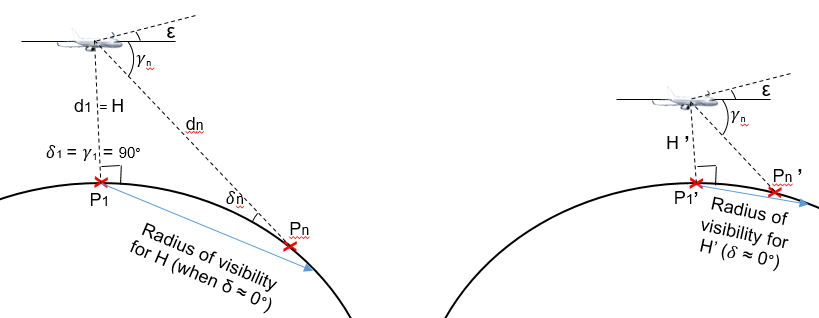 TABLE A4-4Fuselage attenuation model Notes: –	This fuselage attenuation model is based on measurements made at 14.2 GHz (see Figure 3.6-14 in Rep. ITU-R M.2221-0);–	Table A4-5 is taken from Part II of Annex 2 of this Resolution.TABLE A4-5Required conformance pfd mask3.3	Calculation algorithmThis section includes a step-by-step description of how the examination methodology would be implemented. STARTi)	For each A-ESIM altitude, it is necessary to generate as many δn angles (angle of arrival of the incident wave) as required in order to test the full compliance with the applicable set of pfd limits. The N angles δn must be comprised between 0° and 90° and have a resolution compatible with the granularity of the pre-established pfd limits. Each of the angles δn will correspond to as many N points on the ground.ii)	For each altitude Hj = Hmin, Hmin + Hstep, …, Hmax:a)	set the altitude of the A_ESIM to Hjb)	compute the angles below the horizon  as seen from the A-ESIM for each of the N angles δn generated in i) using the following equation:			(2)		where Re is the mean earth radius.c)	Compute the distance Dj,n, in km, for n = 1, …, N between the A-ESIM and the tested point on the ground:			(3)d)	Compute the fuselage attenuation Lf j,n (dB) with n = 1, …, N applicable to each of the angles γj,n computed in b) above.e)	Compute the gaseous absorption Latm_j,n (dB) with n = 1, …, N applicable to each of the distances Dj,n computed in c) above, using the applicable sections of Recommendation ITU-R P.676.iii)	a)	For each altitude Hj = Hmin, Hmin+ Hstep, …, Hmax, and each angle below the horizon γj,n, compute the maximum emission power in the reference bandwidth Pj,n (δn, γj,n) for which the pfd limits are met using the following algorithm:	With Gtx(γj,n + ε) being the transmit antenna gain with the off-axis angle from the boresight, consisting of the summation of both angles γj,n  and minimum elevation angle ε of 10 degrees as defined in Table A4-3.b)	Compute the minimum Pj across all values calculated at the previous step, 	The output of this step is the maximum power in the reference bandwidth that can be used by the A-ESIM to ensure it complies with the pfd limits indicated in Table A4-5, as applicable, with respect to all angles δn at the altitude Hj, and the elevation indicated in Table A4-3. There will be one Pj for each of the Hj altitudes considered. The output of step b) is summarized in Table A4-6 below:TABLE A4-6Computed Pj valuesc)	For each altitude Hj = Hmin, Hmin+ Hstep, …, Hmax, and each of the emission of the groups of emissions under examination, compute the minimum and the maximum powers of the emission in the reference bandwidth:d)	For each of the emission of the groups of emissions under examination check if there is at least one altitude Hj for which: 	The results of this check are illustrated in Table A4-7 below.TABLE A4-7Example comparison between Pj and (Pmin_emission,j; Pmax_emission,j)e)	Based on the test detailed in iii) d) above applied to all emissions of the group under examination, the results of the Bureau’s examination for that group are favourable, after removing emissions that have failed the examination, otherwise it is unfavourable (i.e. all emissions have failed). iv)	The output of this methodology should, at a minimum, include: –	those resulting parameters as contained in Table A4-6; –	the examination results for each group; 	for those cases when some emissions successfully pass and some do not, the examination results for resulting new group that includes only those emission(s) which successfully passed the examination;Annex 5 TO draft new RESOLUTION [ACP-A115] (WRC-23)Option 1Required ESIM software and hardware capabilities In order to enable the ESIM to cease transmission when the conditions described are met, the ESIM network shall be designed with appropriate software or hardware capabilities. The table below describes applicable minimum software and hardware capabilities, with a justification for their requirement.Also, it is important to note that the NCMC has a database of allowed power spectral density limits per angles (azimuth, elevation and skew), altitude and attitude that are critical to ensure pfd limits are met. The NCMC draws upon this comprehensive and detailed database of allowed levels and continually monitors feedback from the terminal to ensure emissions are fully compliant with regulatory limits. For each ESIM, the NCMC will have a record of the location, the latitude, longitude and altitude, the transmit frequency, channel bandwidth and satellite system. This data can be made available to an administration or authorized agency for the purposes of detecting and resolving interference events.Table A5-1Minimum ESIM capabilities and justificationFurthermore, the ESIM shall have the ability to enter the states described in Table A5-2. These states are required to ensure the ESIM is in the correct radio-interface state after some event (such as an initial boot or resuming operations after a fault) and can test system functionality is correct before radiating in order to avoid any transmission errors.Table A5-2ESIM states and events10Option 2Annex 5 is not needed and these elements can be captured in the ITU-R Reports and/or Recommendations.______________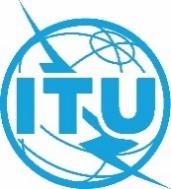 World Radiocommunication Conference (WRC-23)
Dubai, 20 November - 15 December 2023World Radiocommunication Conference (WRC-23)
Dubai, 20 November - 15 December 2023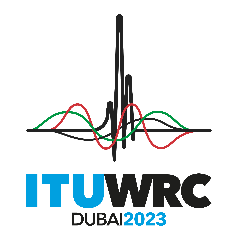 PLENARY MEETINGPLENARY MEETINGAddendum 15 to
Document 62-EAddendum 15 to
Document 62-E26 September 202326 September 2023Original: EnglishOriginal: EnglishAsia-Pacific Telecommunity Common ProposalsAsia-Pacific Telecommunity Common ProposalsAsia-Pacific Telecommunity Common ProposalsAsia-Pacific Telecommunity Common ProposalsPROPOSALS FOR THE WORK OF THE CONFERENCEPROPOSALS FOR THE WORK OF THE CONFERENCEPROPOSALS FOR THE WORK OF THE CONFERENCEPROPOSALS FOR THE WORK OF THE CONFERENCEAgenda item 1.15Agenda item 1.15Agenda item 1.15Agenda item 1.15Allocation to servicesAllocation to servicesAllocation to servicesRegion 1Region 2Region 311.7-12.5FIXEDMOBILE except aeronautical mobileBROADCASTINGBROADCASTING-SATELLITE
5.49211.7-12.1FIXED  5.486FIXED-SATELLITE
(space-to-Earth)  5.484A  5.484B  5.488  Mobile except aeronautical mobile5.48511.7-12.2FIXEDMOBILE except aeronautical mobileBROADCASTINGBROADCASTING-SATELLITE
5.49211.7-12.2FIXEDMOBILE except aeronautical mobileBROADCASTINGBROADCASTING-SATELLITE
5.49211.7-12.5FIXEDMOBILE except aeronautical mobileBROADCASTINGBROADCASTING-SATELLITE
5.49212.1-12.2FIXED-SATELLITE 
(space-to-Earth)  5.484A  5.484B  5.488  11.7-12.2FIXEDMOBILE except aeronautical mobileBROADCASTINGBROADCASTING-SATELLITE
5.49211.7-12.2FIXEDMOBILE except aeronautical mobileBROADCASTINGBROADCASTING-SATELLITE
5.49211.7-12.5FIXEDMOBILE except aeronautical mobileBROADCASTINGBROADCASTING-SATELLITE
5.4925.485  5.4895.487  5.487A5.487  5.487A11.7-12.5FIXEDMOBILE except aeronautical mobileBROADCASTINGBROADCASTING-SATELLITE
5.49212.2-12.7FIXEDMOBILE except aeronautical
mobileBROADCASTINGBROADCASTING-SATELLITE
5.49212.2-12.5FIXEDFIXED-SATELLITE
(space-to-Earth)  5.484BMOBILE except aeronautical
mobileBROADCASTING12.2-12.5FIXEDFIXED-SATELLITE
(space-to-Earth)  5.484BMOBILE except aeronautical
mobileBROADCASTING5.487  5.487A12.2-12.7FIXEDMOBILE except aeronautical
mobileBROADCASTINGBROADCASTING-SATELLITE
5.4925.487  5.484A5.487  5.484A12.5-12.75FIXED-SATELLITE
(space-to-Earth)  5.484A  5.484B
(Earth-to-space)5.494  5.495  5.4965.487A  5.488  5.490  12.5-12.75FIXEDFIXED-SATELLITE
(space-to-Earth)  5.484A  5.484BMOBILE except aeronautical
mobileBROADCASTING-
SATELLITE  5.49312.5-12.75FIXEDFIXED-SATELLITE
(space-to-Earth)  5.484A  5.484BMOBILE except aeronautical
mobileBROADCASTING-
SATELLITE  5.49312.5-12.75FIXED-SATELLITE
(space-to-Earth)  5.484A  5.484B
(Earth-to-space)5.494  5.495  5.49612.7-12.75FIXEDFIXED-SATELLITE
(Earth-to-space) MOBILE except aeronautical
mobile12.5-12.75FIXEDFIXED-SATELLITE
(space-to-Earth)  5.484A  5.484BMOBILE except aeronautical
mobileBROADCASTING-
SATELLITE  5.49312.5-12.75FIXEDFIXED-SATELLITE
(space-to-Earth)  5.484A  5.484BMOBILE except aeronautical
mobileBROADCASTING-
SATELLITE  5.49312.75-13.25	FIXED				FIXED-SATELLITE (Earth-to-space)  5.441				MOBILE				Space research (deep space) (space-to-Earth)12.75-13.25	FIXED				FIXED-SATELLITE (Earth-to-space)  5.441				MOBILE				Space research (deep space) (space-to-Earth)12.75-13.25	FIXED				FIXED-SATELLITE (Earth-to-space)  5.441				MOBILE				Space research (deep space) (space-to-Earth)13.25-13.4	EARTH EXPLORATION-SATELLITE (active)				AERONAUTICAL RADIONAVIGATION  5.497				SPACE RESEARCH (active)				5.498A  5.49913.25-13.4	EARTH EXPLORATION-SATELLITE (active)				AERONAUTICAL RADIONAVIGATION  5.497				SPACE RESEARCH (active)				5.498A  5.49913.25-13.4	EARTH EXPLORATION-SATELLITE (active)				AERONAUTICAL RADIONAVIGATION  5.497				SPACE RESEARCH (active)				5.498A  5.499Off-axis angleMaximum e.i.r.p. densityMaximum e.i.r.p. density	3	   31.637 − 25 logdB(W/40 kHz)	31.6	   180−0.5dB(W/40 kHz)Emission No.C.7.a
Designation of emissionBWemission
MHzC.8.c.3
minimum power density 
dB(W/Hz)C.8.a.2/C.8.b.2
Maximum power density 
dB(W/Hz)16M00G7W--6.0−69.7−66.026M00G7W--6.0−64.7−61.036M00G7W--6.0−59.7−56.0IDParameterNotationValueUnit1Frequency assignmentf13.0GHz2Reference bandwidth of pfd maskBWRef1.0MHz3GSO satellite longitudeGSOlon13.0deg E4GSO service area latitude boundsGSO_srvLat(23.55, 63.55)deg N5GSO service area longitude boundsGSO_srvLon(−9.72, 30.28)deg E6A-ESIM antenna peak gainGmax37.5dBi7A-ESIM antenna gain pattern-As per Recommendation ITU-R S.580
(see C.10.d.5.a)As per Recommendation ITU-R S.580
(see C.10.d.5.a)IDParameterNotationValueUnit8A-ESIM minimum elevation angle towards GSO satelliteε10degrees9Atmospheric attenuationLatmComputed with Rec. ITU-R P.676 (see NOTE below)dB10Angle of arrival of the incident wave on the Earth’s surfaceδSpecified by the pre-established sets of PFD limits, variable from 0° to 90°deg11Minimum examination altitudeHmin0.01km12Maximum examination altitudeHmax15.0km13Examination altitude spacingHstep1.0km14Fuselage attenuationLfComputed based on ITU-R Reports or Recommendations (see Table 4)dBLfuse(γ) = 3.5 + 0.25 · γdBfor0°≤ γ ≤ 10°Lfuse(γ) = −2 + 0.79 · γdBfor10°< γ ≤ 34°Lfuse(γ) = 3.75 + 0.625 · γdBfor34°< γ ≤ 50°Lfuse(γ) = 35dBfor50°< γ ≤ 90°pfd(θ) = −123.5dB(W/(m2 · MHz))forθ ≤ 5°pfd(θ) = −128.5 + θdB(W/(m2 · MHz))for5°	<	θ ≤ 40°pfd(θ) = −88.5dB(W/(m2 · MHz))for40°	<	θ ≤ 90°Hj(Altitude)Pj(Maximum power in the reference bandwidth that can be used at minimum elevation)(km)dB(W/BW)0.01TBD1.0TBD2.0TBD2.99TBD4.0TBD5.0TBD6.0TBD7.0TBD8.0TBD9.0TBD10.0TBD11.0TBD12.0TBD13.0TBD14.0TBD15.0TBDEmission No.C.7.a
Designation of emissionBWemissionMHzC.8.c.3
minimum power density 
dB(W/Hz)C.8.a.2/C.8.b.2
Maximum power density 
dB(W/Hz)Lowest altitude Hj (km) for which >Pj>16M00G7W--6.0−69.7−66.0TBD26M00G7W--6.0−64.7−61.0TBD36M00G7W--6.0−59.7−56.0TBDCapabilityJustificationGNSS (or other geolocation capabilities)Required to assess ESIM’s geographic location so ESIM is aware when entering the administration’s territory that has not given authorization and feedback to software to cease transmissions accordingly.Monitor loss of frequency lockRequired to anticipate an error in transmission frequency, which could potentially lead to interference out of assigned transmission band.Monitor loss of LO signalRequired to anticipate an error in transmission frequency, which could potentially lead to interference out of assigned transmission band.Internal power off/on/resetRequired for the ESIM to have the ability to self-power down after experiencing a fault condition, then restart or power back on when fault is resolved.Disable/enable transmission and level adjustmentRequired to cease, adjust and re-enable transmissions as necessary to mitigate interference or unauthorized transmissions.Receive and execute commands from NCMCRequired to receive commands to enable/disable transmission from NCMC or other commands as necessary to mitigate interference or unauthorized transmissions.ESIM stateRadio-interface stateCorresponding eventNon-validEmissions disabledAfter power-on, until ESIM can receive commands from NCMC and no fault conditions are presentAfter any failure/faultDuring system checksInitial phaseEmissions disabledWhen waiting for a transmission enable or disable command from NCMCTransmission enabledCarrier-offNo carrier transmitted/need for carrier to be transmittedReceive synchronization is lostPointing threshold is exceededTransmission enabledCarrier-onDuring transmission and ESIM is correctly pointedTransmission disabledEmissions disabledWhen commanded by NCMC or ESIM automatically enters based on a “Cease Transmission” conditionIn locations where transmission is not permitted